																								ALLEGATO A 										Spett.le ASL AL 										Via Venezia, 6 										15121 ALESSANDRIAOGGETTO : AVVISO PUBBLICO ESPLORATIVO FINALIZZATO ALLA CREAZIONE DI ELENCHI  DI PROFESSIONISTI PER L’AFFIDAMENTO DI INCARICHI DI IMPORTO INFERIORE AD EURO 100.000Il sottoscritto ……...........................…………………………………….….…….......…………………………………………………………..nato a ..................................... ………………………il ………........................................................................................residente a ……….…………………………………………………………………...   CAP…………….……............................................Via ……………..…..…………………………………………….. n. ……………..   Tel………..…….……................................................Codice Fiscale..........................................partita IVA ..........................................................................................Telefono............................................ Telefax .............…….……………………............................................................E-mail ……………..……………………………………….…………………..…….............................................................................Indirizzo PEC (obbligatorio)……………………………………………………………………………………………………………………………in qualità di  □ libero professionista individuale con studio in …............................................................................................    Via …...............................................................a..............................................................................................□ in qualità di legale rappresentantedella Società di professionisti........……………………........….………..........................................................................con sede in…………………………………………...........……………………............................................................................P.IVA ...…………………………………………...….........………………...................................................................................della Società di ingegneria ….……………................………………............………………………………………………………………………………………………………..con sede in…………………………….....…………….………………………..............................................................................P.IVA ………………………………...………………………………………………………………………………………………………………………..dei prestatori di servizi di ingegneria ed architettura di cui al comma a lett. a) dell'art. 46 D.lgs. 50/2016   del consorzio stabile di società di professionisti e di società di ingegneria con sede in……………………......…………………………………….....................................................................................P.IVA ……………………………....……………………………….............................................................................................capogruppo del raggruppamento temporaneo di professionisti costituito o da costituireCHIEDEdi partecipare all' AVVISO PUBBLICO ESPLORATIVO FINALIZZATO ALLA CREAZIONE DI ELENCHI DI PROFESSIONISTI PER L’AFFIDAMENTO DI INCARICHI DI IMPORTO INFERIORE AD EURO 100.000 - per le seguenti tipologie di incarico:Ai fini dell’iscrizione negli elenchi corrispondenti alle tipologie di prestazioni sopra indicate, ai sensi degli articoli 46 e 47 del d.P.R. 28 dicembre 2000, n. 445, e s.m.i. consapevole delle sanzioni penali previste dall’articolo 76 del medesimo d.P.R. n. 445/2000, per le ipotesi di falsità in atti e dichiarazioni mendaci ivi indicate DICHIARADi essere in possesso del seguente titolo di studio : Laurea/Diploma ………………………………………………………………………………………………………………………………..conseguito in data ……………………presso ………………………………………………………di…………………………………di essere iscritto all’Ordine / Collegio dei …………………………………………………di …………………………………..dal……………………………………….al………………………………………..al n…………………………………………………………di essere / non essere in possesso dei requisiti previsti dall’art. 98 del d.Lgs. n. 81/2008 e s.m.i.che non sussistono nei propri confronti provvedimenti disciplinari che inibiscano l’esercizio dell’attività professionaledi essere consapevole delle conseguenze penali derivanti dalla dichiarazione di dati non veritieridi autorizzare il trattamento dei propri dati personali per le finalità e nei modi indicati nell’avviso avente ad oggetto creazione di elenchi di professionisti per l’affidamento di incarichi di importo inferiore ad euro 100.000di mantenere le seguenti posizioni previdenziali ed assicurative presso : INPS……………………………………..INAIL…………………………………….INARCASSA…………………………… n. di matricola …………………………………………ALTRO…………………………………di applicare per i propri dipendenti il seguente Contratto Collettivo Nazionale dei Lavoratori: ……………………………………………………..(specificare settore)numero di dipendenti …………………………………………………Data…………………….                                                                      FIRMA                                                         ……….............................                                                        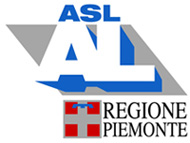 AZIENDA SANITARIA LOCALEProvincia di Alessandria Via Venezia, 6 - 15121 – ALESSANDRIAMODELLO DOMANDA DI ISCRIZIONECategorieCrocettarese interessati01progettazione e direzione lavori per la realizzazione di opere in edilizia sanitaria;02progettazione e direzione lavori per la realizzazione di impianti elettrici03progettazione e direzione lavori per la realizzazione di impianti meccanici04progettazione e direzione lavori opere strutturali, consolidamento, antisismica 05coordinamento della sicurezza in fase di progettazione e/o di esecuzione dei lavori06collaudi strutturali07collaudi tecnico-amministrativi08collaudi tecnico-funzionali09supporto al responsabile unico del procedimento10verifica dei progetti art. 31  D.Lgs. 50/2016 11servizi topografici e pratiche catastali (frazionamenti, accatastamenti, rilievi e stime, etc.)12pratiche relative al rilascio del certificato di prevenzione incendi13certificazione energetica14relazioni geologiche, idrauliche, idrogeologiche, indagini geognostiche e/o perizie geotecniche15verifiche e valutazioni acustiche ai sensi della Legge 447/9516analisi chimiche, batteriologiche17studi di impatto ambientale art. 23 del D.Lgs. 50/201618restauro architettonico ed artistico19Redazione di elaborati grafici, rendering, foto-rendering, editing